Зима - замечательное время для детей и взрослых, пора отдыха, интересных дел, новых впечатлений. Почти в каждом доме устанавливают и украшают красавицу-елку. Для того чтобы эти дни не были  омрачены бедой, необходимо обратить особое внимание на соблюдение мер безопасного поведения как детей, так и взрослых.У вашего ребенка появится  больше свободного времени для приключений и ребяческих фантазий, а у вас – забот и тревог за их безопасность. Чтобы избежать непредвиденных ситуаций с детьми, убедительно просим вас позаботиться  о безопасности ваших детей, особенно если они остаются дома без присмотра взрослых. Помните, что в это время значительно увеличивается риск уличного и бытового травматизма. Обсудите вместе с ребенком, чем он будет заниматься, как лучше распланировать время. Организуйте веселые каникулы своим детям, научите их жить содержательно, а не валяться перед телевизором.Прогулки, игры на свежем воздухе - лучший отдых после учебных занятий, которого так недостает большинству детей в учебное время. Отправляя детей на улицу, напомните им  правила дорожного движения, еще раз расскажите своим детям об опасностях зимних дорог. Дети-пешеходы – это особая категория участников дорожного движения, которые порой забывают об опасности и устраивают игры на дороге.ПРАВИЛА ПОВЕДЕНИЯ НА ДОРОГЕВажно, чтобы родители были примером для детей в соблюдении правил дорожного движения. * Не спешите, переходите дорогу размеренным шагом.* Выходя на проезжую часть дороги, прекратите разговаривать — ребёнок должен привыкнуть, что при переходе дороги нужно сосредоточиться.* Не переходите дорогу на красный или жёлтый сигнал светофора.* Переходите дорогу только в местах, обозначенных дорожным знаком «Пешеходный переход».* Из автобуса, такси выходите первыми. В противном случае ребёнок может упасть или побежать на проезжую часть дороги* Привлекайте ребёнка к участию в ваших наблюдениях за обстановкой на дороге: показывайте ему те машины, которые готовятся поворачивать, едут с большой скоростью и т.д.* Не выходите с ребёнком из-за машины, кустов, не осмотрев предварительно дороги, — это типичная ошибка, и нельзя допускать, чтобы дети её повторяли.* Не разрешайте детям играть вблизи дорог и на проезжей части улицы.ОСТОРОЖНО: ОДИН ДОМАВ каникулы, как правило, дети много времени проводят без присмотра взрослых. Предупреждать детей об опасности — обязанность родителей.Объясните детям, что никто не может прийти в дом от вашего имени с просьбой отдать какую-то вещь или сумму денег, приютить на ночлег и т. д.Местом повышенной опасности для ребенка являются коммерческие ларьки и магазины. Нужно объяснить детям, что ларьки и магазины лучше обходить стороной, а не стоять часами у витрин.Внушите своим детям пять «не»:*  не открывай дверь незнакомым людям.*  не ходи никуда с незнакомыми людьми, как бы они не уговаривали и чтобы интересное не предлагали;*  не садись в машину с незнакомыми;*  не играй на улице с наступлением темноты;*  не входи в подъезд, лифт с незнакомыми людьми Напоминайте, чтобы подростки соблюдали следующие правила:*  уходя из дома, всегда сообщали, куда идут и как с ними можно связаться в случае необходимости;* избегали случайных знакомств, приглашений в незнакомые компании;* сообщали по телефону, когда они возвращаются домой;Следите за тем, с кем общается ваш ребенок и где он бывает.Смотрите, чтобы ваш ребенок не пользовался сомнительной литературой и видеопродукцией. Ограничьте и сделайте подконтрольным общение ребенка в интернете.Поддерживайте с детьми доверительные дружеские ношения. Не запугивайте ребенка наказаниями.Категорически запрещается пользоваться пиротехническими изделиями!Родители несут ответственность за жизнь и здоровье своих детей. Пример родителей - один из основных факторов успешного воспитания у детей навыков безопасного поведения. Выполняйте эти элементарные правила безопасности и строго контролируйте поведение детей в дни зимних каникул!
При соблюдении всех этих несложных правил надеемся, что каникулы пройдут весело, разнообразно и не принесут никаких неприятных ощущений.ОСТОРОЖНО: ОДИН ДОМАВ каникулы, как правило, дети много времени проводят без присмотра взрослых. Предупреждать детей об опасности — обязанность родителей.Объясните детям, что никто не может прийти в дом от вашего имени с просьбой отдать какую-то вещь или сумму денег, приютить на ночлег и т. д.Местом повышенной опасности для ребенка являются коммерческие ларьки и магазины. Нужно объяснить детям, что ларьки и магазины лучше обходить стороной, а не стоять часами у витрин.Внушите своим детям пять «не»:*  не открывай дверь незнакомым людям.*  не ходи никуда с незнакомыми людьми, как бы они не уговаривали и чтобы интересное не предлагали;*  не садись в машину с незнакомыми;*  не играй на улице с наступлением темноты;*  не входи в подъезд, лифт с незнакомыми людьми Напоминайте, чтобы подростки соблюдали следующие правила:*  уходя из дома, всегда сообщали, куда идут и как с ними можно связаться в случае необходимости;* избегали случайных знакомств, приглашений в незнакомые компании;* сообщали по телефону, когда они возвращаются домой;Следите за тем, с кем общается ваш ребенок и где он бывает.Смотрите, чтобы ваш ребенок не пользовался сомнительной литературой и видеопродукцией. Ограничьте и сделайте подконтрольным общение ребенка в интернете.Поддерживайте с детьми доверительные дружеские ношения. Не запугивайте ребенка наказаниями.Категорически запрещается пользоваться пиротехническими изделиями!Родители несут ответственность за жизнь и здоровье своих детей. Пример родителей - один из основных факторов успешного воспитания у детей навыков безопасного поведения. Выполняйте эти элементарные правила безопасности и строго контролируйте поведение детей в дни зимних каникул!
При соблюдении всех этих несложных правил надеемся, что каникулы пройдут весело, разнообразно и не принесут никаких неприятных ощущений.Уважаемые родители!В ваших руках уберечь ребенка от необдуманных поступков и противоправных действий. Основными профилактическими мерами в борьбе с деструктивными проявлениями в поведении детей являются разъяснение последствий и организация досуга и занятости несовершеннолетних.Уважаемые родители!В ваших руках уберечь ребенка от необдуманных поступков и противоправных действий. Основными профилактическими мерами в борьбе с деструктивными проявлениями в поведении детей являются разъяснение последствий и организация досуга и занятости несовершеннолетних.ПАМЯТКА ДЛЯ ДЕТЕЙ И РОДИТЕЛЕЙ О БЕЗОПАСНОСТИ И ПРАВИЛАХ ПОВЕДЕНИЯ ВО ВРЕМЯ ЗИМНИХ КАНИКУЛ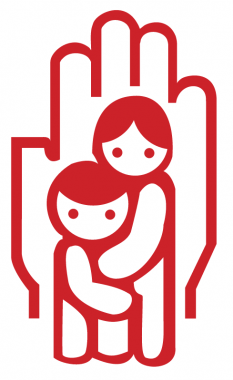 Орган опеки и попечительства Комитета по образованию муниципального образования «город Десногорск» Смоленской области2020ПАМЯТКА ДЛЯ ДЕТЕЙ И РОДИТЕЛЕЙ О БЕЗОПАСНОСТИ И ПРАВИЛАХ ПОВЕДЕНИЯ ВО ВРЕМЯ ЗИМНИХ КАНИКУЛОрган опеки и попечительства Комитета по образованию муниципального образования «город Десногорск» Смоленской области2020